Межправительственный комитет по интеллектуальной собственности, генетическим ресурсам, традиционным знаниям и фольклоруТридцатая сессияЖенева, 30 мая – 3 июня 2016 г. Ориентировочный перечень нерешенных/отложенных вопросов для рассмотрения/урегулирования Документ подготовлен Секретариатом На своей двадцать девятой сессии, состоявшейся 15 – 19 февраля 2016 г., Межправительственный комитет ВОИС по интеллектуальной собственности, генетическим ресурсам, традиционным знаниям и фольклору («Комитет») принял решение передать на рассмотрение своей тридцатой сессии «Ориентировочный перечень нерешенных/отложенных вопросов для рассмотрения/урегулирования на следующей сессии» («Перечень»), приложенный к решениям двадцать девятой сессии Комитета. В соответствии с вышеуказанным решением данный перечень прилагается к настоящему документу.Комитету предлагается принять к сведению Перечень, содержащийся в приложении. [Приложение следует]ПРИЛОЖЕНИЕОриентировочный перечень нерешенных/отложенных 
вопросов для рассмотрения/урегулированияСписок терминовПреамбулаЦели политикиЭффективность и транспарентность Следует ли сохранить в тексте положения о незаконном присвоении (и если следует, то каково должно быть их определение)Взаимодополняемость/взаимная поддержка международных соглашенийПредотвращение/уменьшение вероятность "ошибочной выдачи" патентов (какой термин является уместным)ПредметДолжен ли документ применяться к:Любым правам ИС или только к патентному правудолжен ли документ в дополнение к ГР применяться к:ДеривативамСоответствующим ТЗ/ТЗ, связанным с генетическими ресурсамиТребование о раскрытии Содержание раскрытияПроисхождение и/или источник ГРИнформация о выполнении требований ДПВ, включая ПОС Исключения и ограничения Вид исключений Только исключения, связанные с общественными интересами Критерии отнесения объектов ИС/патентов к ГР и/или дериватам, обнаруживаемым в природе или извлекаемым из нееПоследствия несоблюденияМинимальные и/ максимальные или типовые соглашения Меры/санкции в рамках и/или за рамками патентной системыДопустимые условия отмены ТриггерЗаявленное изобретение, основанное непосредственно на объекте Использование объектаНеобходимость физического доступа или доступа к нематериальному объекту Взаимосвязь с национальными и внутренними режимами ДПВРоль ведомства ИС/патентного ведомства при передаче связанной с раскрытием информации в Клиринговый механизм в рамках КБР/NP/МДГРПСХЗащитные меры/нераскрытие Рассмотрение необходимости в дополнительных мерах/системах должной осмотрительности Базы данныхБазы данных как защитная мера или меры, дополняющие требование о раскрытии Охранные меры для ТЗ, которые являются общеизвестными и/или общедоступными Бремя для носителей традиционных знаний и государств-членов Связь с международными соглашениями, включая PCT и PLTТрансграничное сотрудничество Техническая помощь, сотрудничество и наращивание потенциала [Конец приложения и документа]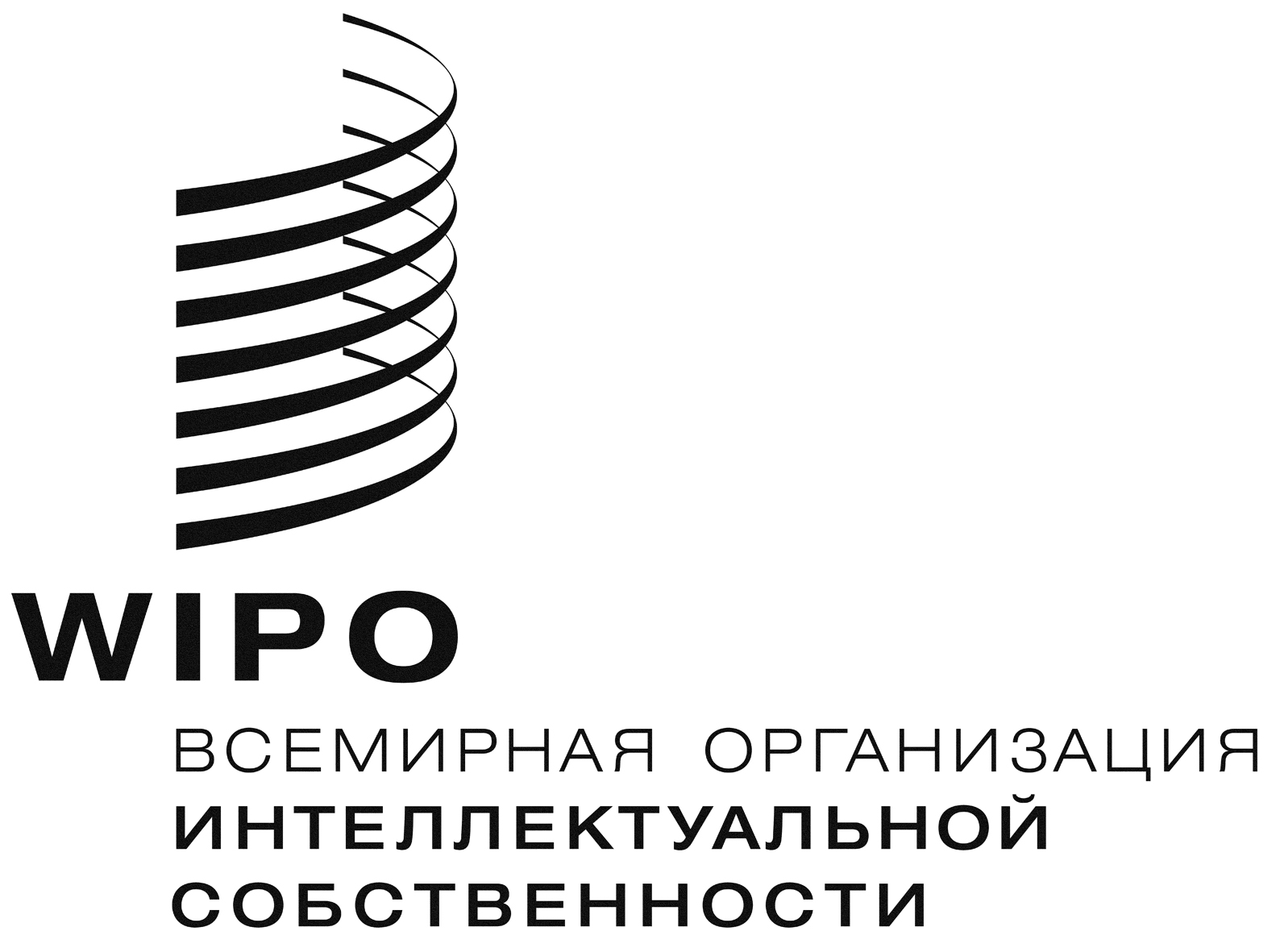 RWIPO/GRTKF/IC/30/5WIPO/GRTKF/IC/30/5WIPO/GRTKF/IC/30/5оригинал: английскийоригинал: английскийоригинал: английскийдата: 9 марта 2016 г.дата: 9 марта 2016 г.дата: 9 марта 2016 г.